МИНИСТЕРСТВО РОССИЙСКОЙ ФЕДЕРАЦИИ
ПО ДЕЛАМ ГРАЖДАНСКОЙ ОБОРОНЫ, ЧРЕЗВЫЧАЙНЫМ СИТУАЦИЯМ 
И ЛИКВИДАЦИИ ПОСЛЕДСТВИЙ СТИХИЙНЫХ БЕДСТВИЙАКАДЕМИЯ ГОСУДАРСТВЕННОЙ 
ПРОТИВОПОЖАРНОЙ СЛУЖБЫ
МЧС РОССИИ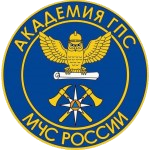 ИНСТИТУТ УПРАВЛЕНИЯИ КОМПЛЕКСНОЙ БЕЗОПАСНОСТИ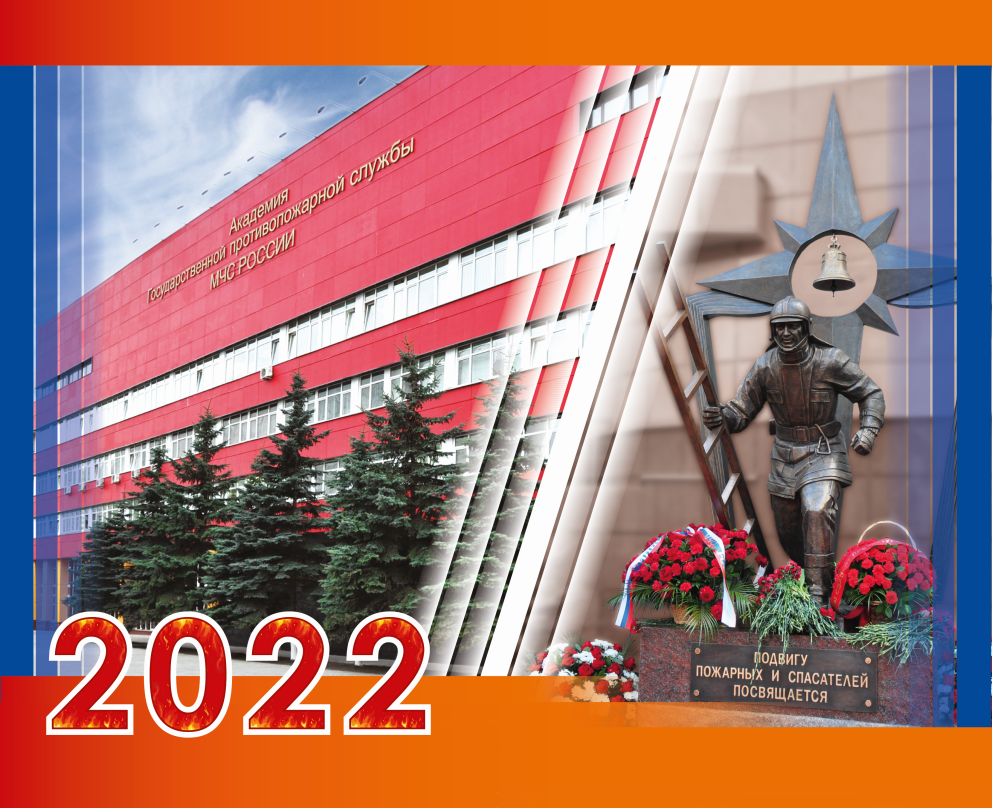 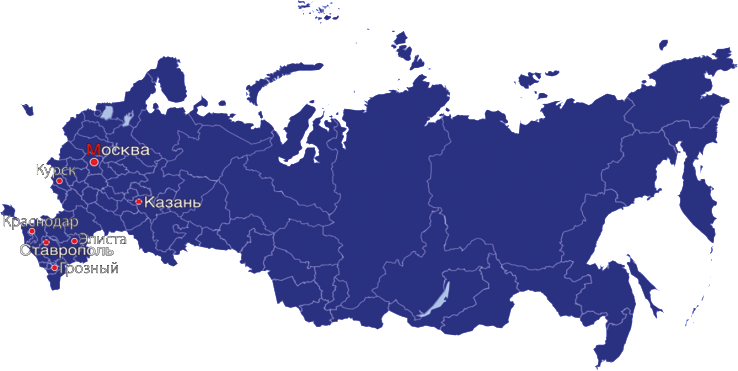 Набор студентов в 2022 году будет осуществляться на очную и заочную формы обучения на основании договора на оказание платных образовательных услуг по пяти направлениям подготовки: «Пожарная безопасность», «Техносферная безопасность», «Государственное и муниципальное управление» (только очно), «Судебная экспертиза» (только очно) и «Информационные системы и технологии» (только очно).  Также будет осуществляться набор в магистратуру по направлениям подготовки: «Техносферная безопасность» и «Государственное и муниципальное управление» (по заочной форме обучения). Академия ГПС МЧС России является крупнейшим учебным, научным и методическим центром страны по подготовке специалистов с высшим и послевузовским образованием в области пожарной безопасности.Научно-педагогический потенциал Академии в 2021 году представляли 44 докторов наук и 194 кандидата наук, имена многих из них хорошо известны в нашей стране и за рубежом.По инициативе обучающихся в институте управления и комплексной безопасности Академии ГПС МЧС России создан Студенческий совет, защищающий их права и законные интересы. Работают спортивные секции, создан студенческий танцевальный коллектив, проводятся творческие конкурсы и соревнования. Команда института активный участник Лиги КВН, волонтёрского клуба и спасательного отряда Академии.  Для студентов АГПС приказом начальника Академии установлены «Правила поведения студентов и униформа с символикой МЧС России». Все обучающиеся обязаны приходить на занятия и разводы в установленной униформе.  Выпускники школ  поступают исключительно по результатам ЕГЭ. Срок действия ЕГЭ – 4 года. Выпускники колледжей, лица имеющие среднее профессиональное образование, поступают по результатам профильных вступительных испытаний или (и) по результатам ЕГЭ. - стипендия студентам не выплачивается! Прием документов начинается с 01 марта 2022 года.Подача заявлений может осуществляться с использованием суперсервиса «Поступление в ВУЗ он-лайн» посредством федеральной информационной системы «Единый портал государственных и муниципальных услуг (функций)», либо через официальный сайт Академии.При регистрации абитуриента в личном кабинете на сайте Академии http://anketa.academygps.ru формируются следующие документы в электронном виде:– заявление о приеме в Академию;– анкета абитуриента;– карточка абитуриента;– к web-анкете необходимо прикрепить фотографию (для документов).До завершения срока приёма документов по очной и заочной формам обучения в приемную комиссию представляются следующие документы:– поступающие на специалитет или бакалавриат: оригинал и копию документов, удостоверяющих личность, гражданство; оригинал и копию документа государственного образца об образовании; две фотографии (матовые) без уголка размером 3х4 см; медицинскую справку по форме № 086/У (оригинал); документы воинского учета (для военнообязанных и призывников для очной формы обучения);оригинал и копию СНИЛС;оригинал и копию ИНН. – поступающие в магистратуру: оригинал и копию документов, удостоверяющих личность, гражданство; оригинал и копию диплома о высшем образовании; две фотографии (матовые) без уголка размером 3х4 см; медицинскую справку по форме № 086/У (оригинал); документы воинского учета (для военнообязанных и призывников для очной формы обучения);оригинал и копию СНИЛС;оригинал и копию ИНН.Иностранные граждане представляют дополнительно в приемную комиссию нотариально заверенный перевод документов, удостоверяющих личность и  гражданство, а также нострифицированную копию документа государственного образца об образовании. После сдачи вступительных испытаний и проведения конкурсного отбора приемной комиссией определяются абитуриенты, рекомендованные для зачисления, которые подают в приемную комиссию заявление о согласии на зачисление в Академию.  После издания приказа о зачислении абитуриент и заказчик обязаны в течение пяти дней прибыть в приемную комиссию Академии для заключения договора.  Заказчик, заключающий договор как физическое лицо, при себе должен иметь паспорт, ИНН, СНИЛС. Заказчик, заключающий договор от имени юридического лица, должен иметь реквизиты организации и доверенность.  После заключения договора заказчик обязан в течение пяти банковских дней произвести оплату и предоставить корешок квитанции об оплате в бухгалтерию института.  Студенты, не заключившие договор и не оплатившие обучение, 
отчисляются из Академии до начала учебного года.С В Е Д Е Н И Ядля поступающих в Академию Государственной противопожарной службыМЧС России на базе среднего общего, среднего профессионального 
и высшего образования на договорной основе*стоимость указанных услуг может быть увеличена с учетом уровня инфляции, предусмотренного основными характеристиками федерального бюджета на очередной финансовый год и плановый период, в соответствии с Постановлением Правительства Российской Федерации от 15 сентября 2020 г. № 1441 пункт 9.КодНаименования 
специальности и направление подготовки Наименования 
специальности и направление подготовки Профиль (специализация)Профиль (специализация)Профиль (специализация)Вступительныеиспытания по результатам ЕГЭПрофильные вступительныеиспытанияСрок 
обучения,уровень 
образованияСтоимость 
за учебный год обучения, рубОчная форма обученияОчная форма обученияОчная форма обученияОчная форма обученияОчная форма обученияОчная форма обученияОчная форма обученияОчная форма обучения20.05.01«Пожарная 
безопасность»«Пожарная 
безопасность»«Пожарная 
безопасность»математика,физика,русский языкпожарно-спасательная техника и оборудование (письменно),     организация службы и подготовки в пожарной охране (письменно),      русский язык (письменно) 5 лет 
«Специалитет»167 70640.05.03«Судебная 
экспертиза»«Судебная 
экспертиза»«Судебная 
экспертиза»Инженерно-
технические экспертизыИнженерно-
технические экспертизыобществознание,история,русский языкправоведение (письменно), криминалистика (письменно), русский язык (письменно)5 лет 
«Специалитет»167 70638.03.04«Государственное
 и муниципальное управление»«Государственное
 и муниципальное управление»«Государственное
 и муниципальное управление»Управление 
пожарной 
безопасностьюУправление 
пожарной 
безопасностьюматематика,обществознание,русский языкстатистика (письменно),  экономика организаций (письменно), русский язык (письменно)4 года 
«Бакалавриат»152 46020.03.01«Техносферная 
безопасность»«Техносферная 
безопасность»«Техносферная 
безопасность»Пожарная 
безопасностьПожарная 
безопасностьматематика,физика,русский языкпожарно-спасательная техника и оборудование (письменно), организация службы и подготовки в пожарной охране (письменно), русский язык (письменно)4 года 
«Бакалавриат»152 46009.03.02«Информационные системы и технологии»«Информационные системы и технологии»«Информационные системы и технологии»Информационные технологии в техносферной безопасностиИнформационные технологии в техносферной безопасностиматематика,физика,русский языкприкладная математика (письменно), информационные технологии (письменно), русский язык (письменно)4 года 
«Бакалавриат»152 460Заочная форма обученияЗаочная форма обученияЗаочная форма обученияЗаочная форма обученияЗаочная форма обученияЗаочная форма обученияЗаочная форма обученияЗаочная форма обучения20.05.01«Пожарная 
безопасность»«Пожарная 
безопасность»«Пожарная 
безопасность»«Пожарная 
безопасность»математика,физика,русский языкпожарно-спасательная техника и оборудование (письменно),   организация службы и подготовки в пожарной охране (письменно),      русский язык (письменно)6 лет 
«Специалитет»76 23020.03.01«Техносферная безопасность»«Техносферная безопасность»«Техносферная безопасность»«Техносферная безопасность»Пожарная 
безопасностьматематика,физика,русский язык  пожарно-спасательная        техника и оборудование  (письменно),  организация службы и подготовки в пожарной охране (письменно),      русский язык (письменно)5 лет «Бакалавриат»71 14838.04.04«Государственное 
и муниципальное управление»«Государственное 
и муниципальное управление»«Государственное 
и муниципальное управление»«Государственное 
и муниципальное управление»Управление 
пожарной 
безопасностьюЭкзамен по специальности - устно2,5 года 
«Магистратура»81 31220.04.01«Техносферная безопасность»«Техносферная безопасность»«Техносферная безопасность»«Техносферная безопасность»Пожарная 
безопасностьЭкзамен по специальности - устно2,5 года 
«Магистратура»101 640